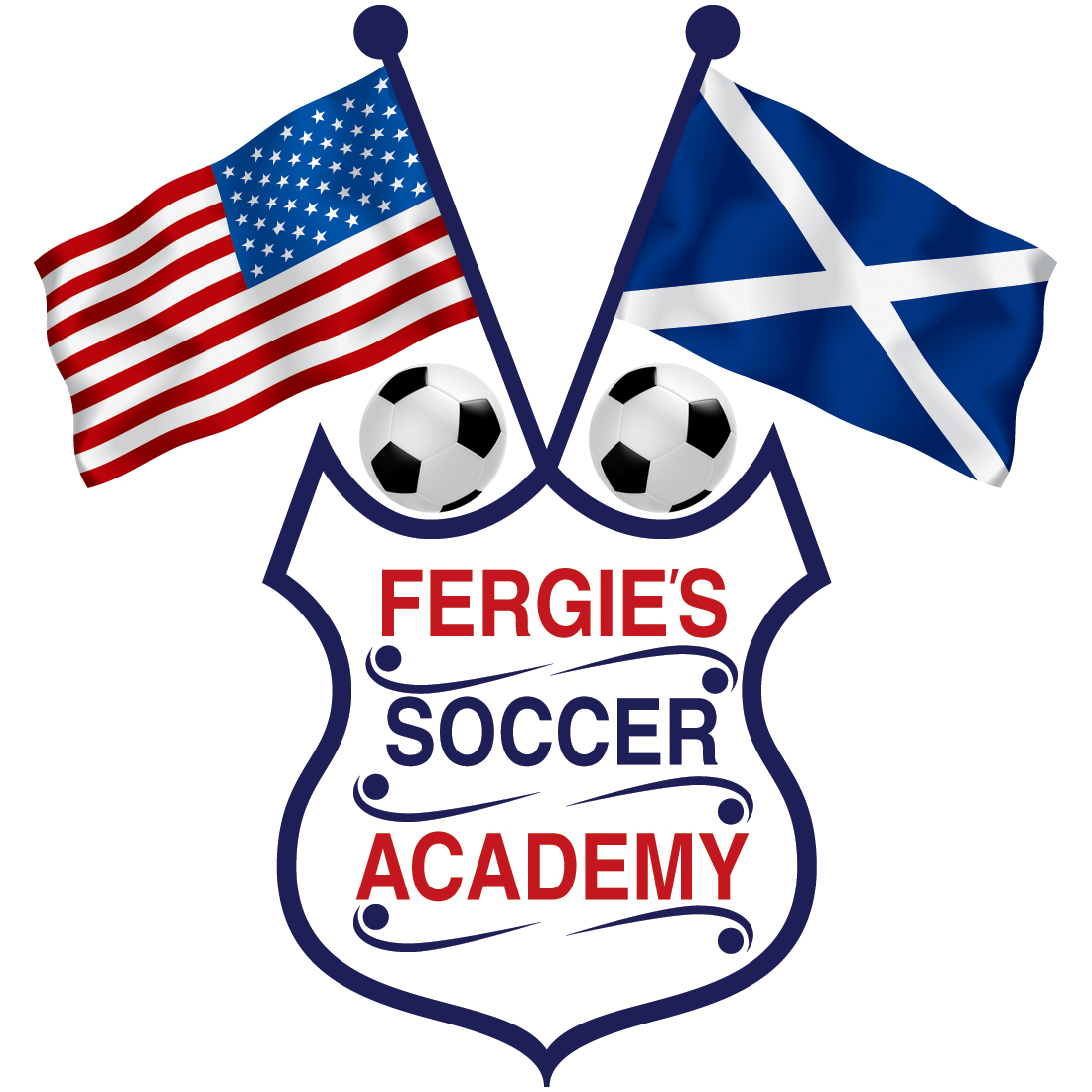 Coaching PointsThe idea of achieving success is a vital component in education. Therefore, I have created my own formula for success that is consistent throughout the curriculum.Within my coaching curriculum I always set challenges for my players, which will enhancemotivation and determination throughout the skills & competitions and within the game.If the players are not having fun the coach is not doing their job correctly.The players are there to learn but most of all they should be learning while having fun in a good and safe environment which encourages them to improve and also succeed.S 	Stimulate & MotivateU 	Understanding & AppreciateC	Create a Fun-Filled action EnvironmentC	Communicate at all players levelE	Emphasize on individual and team improvementS	Strive for self ImprovementS	Self ExpressionFor the Good of the Game1. Play to win2. Play Fair3. Accept Defeat with dignity4. Observe the laws of the game5. Respect opponents, teammates, officials and spectatorsHere are a few more ways of getting ahead in Soccer Education: Computers, Coaching Manuals, Videos. Book Knowledge- but can you put it in a game situation for kids to understandKnow and Understand- Drills and tactics that you are trying to put across to the kids.Get to know other coaches and talk tactics, skills and gain more information.Coaches should be aware that parents as well as the players often require education. Teaching the parents that players dribble, pass, shoot, clear, cross, rather than simply kick the ball and run shows a higher degree of thought process involved during the game.* Note: Encourage parents to find out more information on the game of Soccer.* Note: See the FSA Parent & Fan Booklet. “Simple Game complicated by fools”